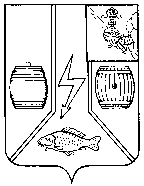 АДМИНИСТРАЦИЯ  КАДУЙСКОГО МУНИЦИПАЛЬНОГО ОКРУГАВОЛОГОДСКОЙ ОБЛАСТИПОСТАНОВЛЕНИЕр.п. Кадуй __17.04.2023___________                                                                    №__323__   Об утверждении Порядка выплаты денежной компенсации расходов на оплату путёвок в организации отдыха детей и их оздоровления с дневным пребыванием родителям (законным представителям), работающим в бюджетных учреждениях Кадуйского муниципального округа        В соответствии с пунктом 11 статьи 15 Федерального закона от 6 октября 2003 года №131-ФЗ «Об общих принципах организации местного самоуправления в Российской Федерации», в целях увеличения охвата мероприятиями по организации отдыха в каникулярное время детей работников бюджетных учреждений Кадуйского муниципального округа, постановляю:Утвердить Порядок выплаты денежной компенсации расходов на оплату путёвок в организации отдыха детей и их оздоровления с дневным пребыванием родителям (законным представителям), работающим в бюджетных учреждениях Кадуйского муниципального округа, согласно приложению.Управлению финансов Администрации Кадуйского муниципального округа (Подулова Ж.Н.) осуществлять финансирование расходов, связанных с реализацией настоящего постановления, в пределах средств, предусмотренных в бюджете Кадуйского муниципального округа на данные цели.Настоящее постановление вступает в силу со дня его опубликования в Кадуйской районной газете «Наше время» и подлежит размещению на официальном сайте органов местного самоуправления Кадуйского муниципального округа в информационно - телекоммуникационной сети «Интернет».Признать утратившим силу постановление Администрации Кадуйского муниципального района от 26 апреля 2022 года №159 «Об утверждении Порядка выплаты денежной компенсации расходов на оплату путёвок в организации отдыха детей и их оздоровления с дневным пребыванием родителям (законным представителям), работающим в бюджетных учреждениях Кадуйского муниципального района».Контроль за исполнением настоящего постановления возложить на заместителя Главы Кадуйского муниципального округа по социальному развитию Смелкову Е.А.Глава Кадуйского муниципального округа Вологодской области                                                                                     С.А.Грачева                                                      Приложение к постановлениюАдминистрации Кадуйского муниципального округаВологодской областиот _________________ № _____Порядок выплаты денежной компенсации расходов на оплату путёвок в организации отдыха детей и их оздоровления с дневным пребыванием родителям (законным представителям), работающим в бюджетных учреждениях Кадуйского муниципального округаНастоящий Порядок регламентирует выплату денежной компенсации расходов на оплату путёвок в организации отдыха детей и их оздоровления с дневным пребыванием, находящиеся на территории Кадуйского муниципального округа, родителям (законным представителям), работающим в бюджетных учреждениях Кадуйского муниципального округа за счет средств бюджета Кадуйского муниципального округа (далее – компенсация).Компенсация предоставляется за счет средств бюджета Кадуйского муниципального округа, предусмотренных управлению образования Администрации Кадуйского муниципального округа (далее – управление образования) в пределах средств, предусмотренных в бюджете Кадуйского муниципального округа на данные цели.Компенсация предоставляется родителям (законным представителям), являющимся работниками муниципальных бюджетных учреждений и муниципальных казенных учреждений Кадуйского муниципального округа. Если у ребёнка оба родителя являются работниками данных учреждений, то компенсация выплачивается одному из родителей.          4. Компенсация предоставляется родителю (законному представителю), внесшему плату за путевку на ребенка в возрасте от 6 до 17 лет (включительно) в организацию отдыха детей и их оздоровления с дневным пребыванием, включённую в реестр организаций отдыха детей и их оздоровления, формируемых органами исполнительной власти субъектов Российской Федерации, со сроком пребывания не менее 5 дней в период весенних, осенних, зимних каникул и не более чем 21 день в период летних школьных каникул, действующую на территории Кадуйского муниципального округа.5. Родитель (законный представитель) по счёту, выставленному организацией отдыха детей и их оздоровления с дневным пребыванием, оплачивает сумму, равную общей стоимости стоимости путевки за минусом суммы средств, перечисляемых КУ ВО «Центр социальных выплат» для компенсации стоимости питания детей.6. Размер компенсации составляет сумму, оплаченную родителем по счёту, за минусом 10% от общей стоимости путёвки.Порядок предоставления компенсации: Родитель (законный представитель) не позднее 5 рабочих дней до начала смены вносит плату за путёвку по счёту, выставленному организацией отдыха детей и их оздоровления с дневным пребыванием.Родитель (законный представитель), внёсший плату за путёвку и желающий получить компенсацию, предоставляет в управление образования следующие документы:заявление установленной формы (приложение 1);копия квитанции, подтверждающей факт оплаты путёвки;справка с места работы, подтверждающая, что родитель (законный представитель) является работником учреждения согласно пункту 3 настоящего положения.Управление образования регистрирует каждый пакет документов и формирует реестр получателей компенсации (приложение 2).Управление образования направляет реестр получателей компенсации на оплату в МКУ «Централизованная бухгалтерия» не позднее 5 рабочих дней со дня начала смены.МКУ «Централизованная бухгалтерия» в течение 3 рабочих дней со дня получения реестра формирует заявку на финансирование и направляет её в управление финансов Администрации Кадуйского муниципального округа с приложением копии реестра получателей.Выплата денежной компенсации производится путем перечисления суммы денежной компенсации на банковский счет получателя, открытый им в кредитной организации, указанный в заявлении.Управление образования в течение 10 рабочих дней со дня окончания смены обеспечивает перечисление средств на счета получателей компенсации.Приложение 1к   порядку   выплаты   денежной   компенсации расходов на оплату путёвок   в организации отдыха детей и их оздоровления с дневным пребыванием родителям (законным представителям), работающим     в       бюджетных    учреждениях    Кадуйского муниципального округаФОРМА ЗАЯВЛЕНИЯ на предоставление денежной компенсации расходов на оплату путёвок в организации отдыха детей и их оздоровления с дневным пребываниемНачальнику управления образования Администрации Кадуйского муниципального округа________________________________от _____________________________ ________________________________, проживающего (-ей) по адресу:________________________________ ________________________________ телефон: ________________________ЗАЯВЛЕНИЕ            Прошу предоставить денежную компенсацию за счёт средств бюджета  Кадуйского муниципального округа   за    путёвку в     организацию    отдыха   детей  и   их   оздоровления   с дневным пребыванием  «_____________________________»,                                                                                                                                      название лагерядействующую   на  базе     ______________________________________________________________________                                               название учреждения, на базе которого действует лагерь для моего (ей) сына (дочери) ____________________________________________________________________________________________________________________фамилия, имя, отчество ребёнка, дата рожденияМесто работы родителя: _______________________________________________________________________Банковские реквизиты для перечисления денежных средств:Банк ___________________________________________________________Лицевой счёт: ___________________________________________________Приложения:Копия квитанции об оплатеСправка с места работы   «____» ________________________                 _______________________                                       Дата                                                                                     ПодписьПриложение 2к   порядку   выплаты   денежной   компенсации расходов на оплату путёвок   в организации отдыха детей и их оздоровления с дневным пребыванием родителям (законным представителям), работающим     в       бюджетных    учреждениях    Кадуйского муниципального округа РЕЕСТР ПОЛУЧАТЕЛЕЙденежной компенсации расходов на оплату путёвок в организации отдыха детей и их оздоровления с дневным пребыванием№ п\пФамилия, имя, отчество, дата рождения ребёнкаФамилия, имя, отчество родителяМесто работы родителяНазвание лагеря, в который приобретена путёвкаОплаченная суммаСумма компенсации